Українські народні хороводні пісні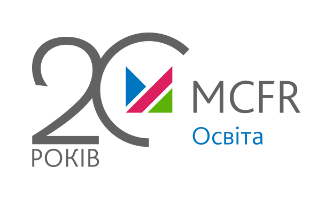 Галя по садочку ходилаГаля по садочку ходила,Хусточку біленьку згубила.Ходить по садочку гуляє,Хусточку біленьку шукає.Не журися, Галю-серденько,Ми знайшли хустинку, рідненька,У садочку біля калини,Під зеленим листям тернини. Вінок на Івана КупалаОй, на Івана та й на Купала...Там дівчинонька квіти збирала.Квіти збирала, до річеньки йшла.Ой, на Івана та й на Купала...Ой, на Івана та й на Купала...Там дівчинонька квіти збирала.Квіти збирала, віночки плела,Віночки плела, у річку кидала.Ой, на Івана та й на Купала...Ой, світи, сонце, світи та й не грій,Щоб мій віночок бодай не згорів.Щоб мій віночок живий зостався,Щоб миленькому в руки дістався.Ой, на Івана та й на Купала...Ой на горі макОй на горі мак-мак,Під горою так-так,Мак, маки, маківочки,Золотії голівчки,Станьте ви так, як зелений мак.